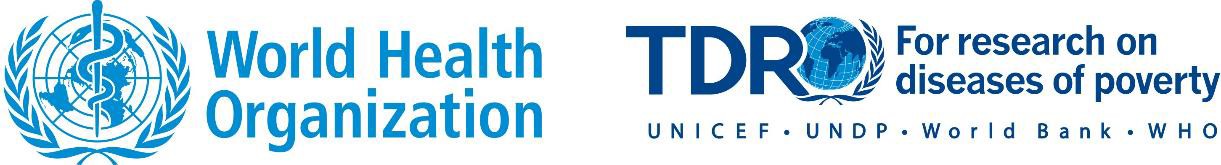 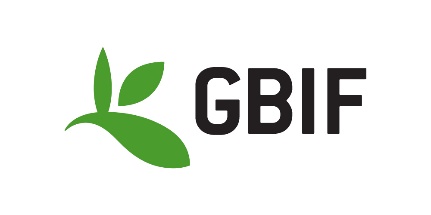 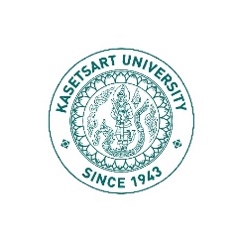 APPLICATION FORMAPPLICATION FORMAPPLICATION FORMAMV2023 Pre-meeting Workshop‘Publishing vector data and data papers’Date: 24–25 November 2023 [in-person]Time: 09:00–17:00 hoursVenue: The Empress Chiang Mai Hotel,           Chiang Mai Province, ThailandDate: 24–25 November 2023 [in-person]Time: 09:00–17:00 hoursVenue: The Empress Chiang Mai Hotel,           Chiang Mai Province, ThailandWorkshop OverviewThis two-day workshop, jointly organized by the Global Biodiversity Information Facility (GBIF; www.gbif.org) and the Special Programme for Research and Training in Tropical Diseases (TDR; https://tdr.who.int), aims to introduce early-career vector disease researchers to the practicalities of publishing disease vector data through global open-access infrastructures such as GBIF and through data papers. Experts in disease vector ecology and data mobilization and publication will present key principles and approaches in relevant topics including FAIR (Findable Accessible Interoperable and Reusable) data, data publishing with an integrated publishing toolkit (IPT), data citation, and data papers.The course will be conducted fully in-person.Workshop OverviewThis two-day workshop, jointly organized by the Global Biodiversity Information Facility (GBIF; www.gbif.org) and the Special Programme for Research and Training in Tropical Diseases (TDR; https://tdr.who.int), aims to introduce early-career vector disease researchers to the practicalities of publishing disease vector data through global open-access infrastructures such as GBIF and through data papers. Experts in disease vector ecology and data mobilization and publication will present key principles and approaches in relevant topics including FAIR (Findable Accessible Interoperable and Reusable) data, data publishing with an integrated publishing toolkit (IPT), data citation, and data papers.The course will be conducted fully in-person.Workshop OverviewThis two-day workshop, jointly organized by the Global Biodiversity Information Facility (GBIF; www.gbif.org) and the Special Programme for Research and Training in Tropical Diseases (TDR; https://tdr.who.int), aims to introduce early-career vector disease researchers to the practicalities of publishing disease vector data through global open-access infrastructures such as GBIF and through data papers. Experts in disease vector ecology and data mobilization and publication will present key principles and approaches in relevant topics including FAIR (Findable Accessible Interoperable and Reusable) data, data publishing with an integrated publishing toolkit (IPT), data citation, and data papers.The course will be conducted fully in-person.Personal InformationPersonal InformationPersonal Information1. First name1. First name2. Middle name3. Last name(s)/ Surnames3. Last name(s)/ Surnames3. Last name(s)/ Surnames4. Affiliation4. Affiliation4. Affiliation5. Address5. Address5. Address6. Gender6. Gender7. Nationality 8. E-mail address8. E-mail address9. Alternative e-mail addressMotivation StatementInclude in this section: motivation for attending the course, knowledge sharing plan, i.e. how do you intend to use and share the knowledge acquired in the course, academic/professional experience (minimum of 400-500 words).Additional InformationAdditional InformationAdditional InformationI, hereby authorize the Global Biodiversity Information Facility (GBIF) and the Special Programme for Research and Training in Tropical Diseases (TDR) the right and permission to use and/or publish, reproduce or otherwise use my name, voice, and likeness in video, photographs, written materials, and audio-visual recordings. I acknowledge and understand these materials about or of me may be used for both non-commercial purposes. Yes NoRemarkRemarkRemarkPlease ensure that the application form and curriculum vitae (CV) are submitted as separate files. Both files may be submitted online no later than 30 July 2023, 17:00 (GMT+7) (Thailand time) through datavector.training@gmail.com.